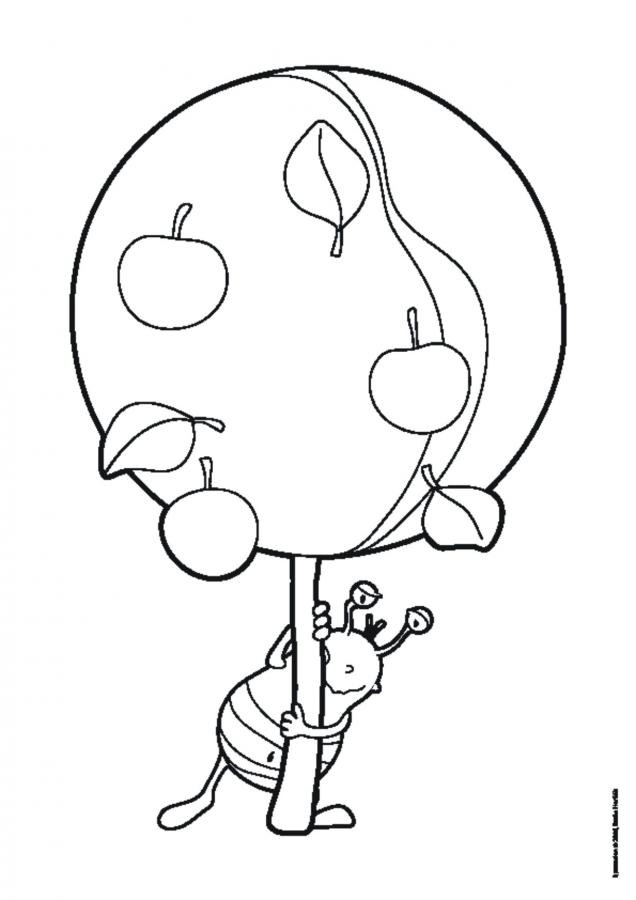 					  Strom může být tvým přítelem – nemluví na tebe, ale víš,				                       že tě má rád, protože ti dává hrušky či třešně             20. 10.				               nebo také větev na houpání…	   DEN          STROMŮ		                                                        Týdenní plán: ___________________						          ČJ – V textu je mnoho chyb. Najdi a podtrhni správně                                                           napsaná slova. První písmena z podtržených slov vytvoří tajenku.				    + Uč: str.57/ cv.2 – Slova přepiš a barevně podtrhni podle rodu M, Ž, S. 			  M – str.22/ cv.39 + str.29/ cv.31 + str.34/ cv.5 + str.35/ cv.10 (Napiš jen příklad,                             kterým vypočítáš danou slovní úlohu a pod ním odpověď.) + Nauč se násobky 6!PODZIMNÍ PRÁZDNINY UŽ KLEPOU NA DVEŘE – 26. a 27. 10!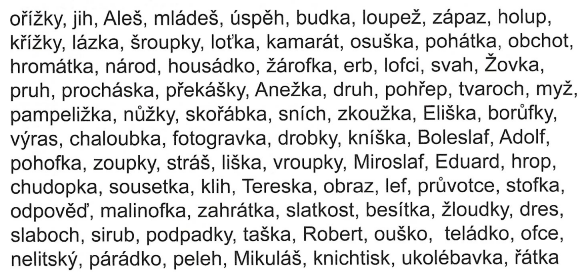     __________________________________________________________________    __________________________________________________________________